EXTRASdin procesul-verbal nr. 2 al şedinţei Biroului Secţiei Ştiinţe Exacte și Inginereşti din 03 martie 2020 	m. ChişinăuAu fost prezenţi: Cojocaru Svetlana, m. c. – conducător secție, vicepreședinte AȘM; Ursachi Veaceslav, dr. hab. – adjunct conducător secție; Dodon Adelina, dr. – secretar științific secție; 6 membri aleși ai Biroului.Agenda şedinţeiAprobarea avizelor consultative asupra a rapoartelor științifice privind implementarea proiectelor de cercetare finalizate în anul 2019.S-a discutat: Raportul pe proiectul de cercetare instituțional 15.817.02.05A Metode fizico-chimice şi aspectele inginereşti ale obţinerii materialelor şi suprafeţelor noi pentru tehnologiile de multiscară, director proiect m. c. DICUSAR Aleksandr, Institutul de Fizică Aplicată.S-a decis prin vot unanim:Luând în considere dezbaterile din cadrul audierii publice și avizul expertului, se aprobă următorul aviz consultativ asupra proiectului:Proiectului i se atribuie calificativul general „Raport acceptat”, cu următoarele calificative pe criterii:Noutate si valoarea rezultatelor științifice – “foarte înaltă”.Au fost elaborate bazele tehnologiei de obţinere a acoperirilor prin scântei electrice cu formarea straturilor ce conţin carburi, care permit sporirea rezistenţei la uzură a suprafeţelor. A fost elaborată tehnologia de obţinere a compozitelor nanocristaline Fe-W/Al2O3. S-a demonstrat posibilitatea îmbunătățirii caracterului tribologic (prin reducerea de până la 5 ori a uzurii) și a proprietăților anticorozive ale acestor acoperiri.S-a demonstrat că acoperirile WC-TiC-Co și WC-Co pe oțel reduc uzura abrazivă de două ori.Rezultatele au fost publicate în 10 articole în reviste cu factor de impact (dintre care 5 cu factor de impact mai mare decât 3), 6 articole în alte reviste internaționale, 8 articole în reviste naţionale, 5 articole în culegeri și 6 teze la conferinţe. Au fost obținute 3 brevete de invenţie, 4 hotărâri de acordare a brevetelor de invenție și au fost depuse 13 cereri de brevet de invenție.Aplicarea practică a rezultatelor – pozitivă. De rezultatele cercetărilor beneficiază SRL "Topaz". În perspectivă materialele obţinute pot fi utilizate cu succes și la proiectarea  organelor de mașini din diverse sisteme mecanice. Participarea tinerilor – suficientă, din personalul științific de 24 persoane, 3 sunt tineri cercetători.Participarea în proiecte internaționale – pozitivă. Sunt în proces de realizare 1 proiect Orizont 2020, 1 proiect bilateral și 1 proiect de transfer tehnologic.Managementul implementării proiectului – pozitiv, rezultatele scontate au fost atinse, devieri de la sarcinile propuse nu s-au înregistrat. Infrastructura și echipamentul de cercetare utilizat – a fost utilizată o infrastructura de cercetare modernă care include diferite variante de potenţiostate (galvanostate) cu control automat al parametrilor de scanare (PARSTAT 2273 ş. a.); utilaj de microscopie electronică cu analiză EDX; utilaj de gel–cromatografie pentru analiza soluţiilor cu control spectrofotometric a produselor de separare; instalaţii pentru depunerea acoperirilor prin scântei electrice; utilaj standard pentru analiza soluţiilor; spectrofotometre etc.Conducător al Secției Științe Exacte și Inginerești m. c. 										 Svetlana CojocaruSecretar Științific al Secției dr. 										   Adelina DodonACADEMIA DE ŞTIINŢEA MOLDOVEISECŢIA ŞTIINŢE EXACTE ȘI INGINEREȘTIbd. Ştefan cel Mare , 1MD-2028 Chişinău, Republica MoldovaTel. (373-22) 21-24-68Fax. (373-22) 21-24-68E-mail: ssit@asm.md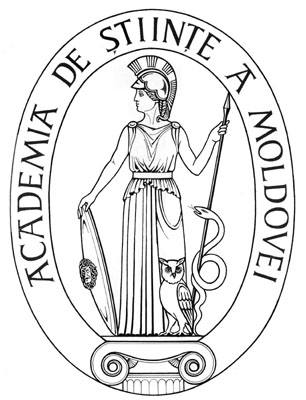 ACADEMY OF SCIENCESOF MOLDOVADIVISION OF EXACT AND ENGINEERING SCIENCESStefan cel Mare Ave., 1MD-2001 Chisinau, Republic of MoldovaTel. (373-22) 21-24-68Fax. (373-22) 21-24-68E-mail:  ssit@asm.md